HEALTH WEEK – YEAR TWOMonday 17th OctoberWe will meet Doctor Evans who will teach us how to keep well.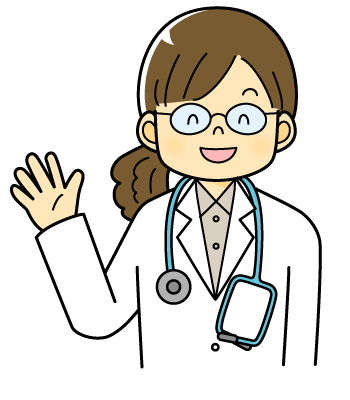 We might complete a P.E. session with a Premier Sport Coach.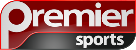 We might use ‘Purple Mash’ on the computers to complete activities linked to Health Week.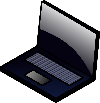 At other times during the week, also linked to Health Week, we will complete:Relaxation techniquesCircle TimesP4C sessionsTarget settingMindfulness activitiesHealthy Eating activitiesProblem solving activitiesTuesday 18th OctoberWe will complete a tennis session with James Morgan.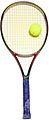 We might use ‘Purple Mash’ on the computers to complete activities linked to Health Week.We might complete a P.E. session with a Premier Sport Coach.At other times during the week, also linked to Health Week, we will complete:Relaxation techniquesCircle TimesP4C sessionsTarget settingMindfulness activitiesHealthy Eating activitiesProblem solving activitiesWednesday 19th OctoberWe will have a ‘Passport to Fitness, walk or scoot to School’ Assembly with time for questions.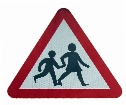 We might use ‘Purple Mash’ on the computers to complete activities linked to Health Week.At other times during the week, also linked to Health Week, we will complete:Relaxation techniquesCircle TimesP4C sessionsTarget settingMindfulness activitiesHealthy Eating activitiesProblem solving activitiesThursday 20th OctoberWe will have a Fun Fitness session with A-Life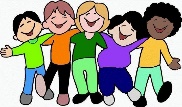 We will complete a Street Dance Workout with Miss Russell.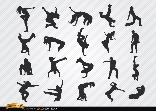 We will make a  Fruity Pick & Mix with Mrs Spencer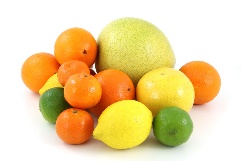 At other times during the week, also linked to Health Week, we will complete:Relaxation techniquesCircle TimesP4C sessionsTarget settingMindfulness activitiesHealthy Eating activitiesProblem solving activitiesFriday 21st OctoberWe might join in with a Bike It Breakfast if we cycle to school.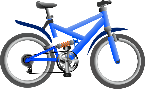 We will work with A-Life to complete some Healthy Eating activities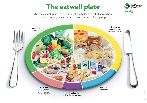 We will learn about Dental Health with Ms Ives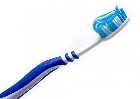 At other times during the week, also linked to Health Week, we will complete:Relaxation techniquesCircle TimesP4C sessionsTarget settingMindfulness activitiesHealthy Eating activitiesProblem solving activities